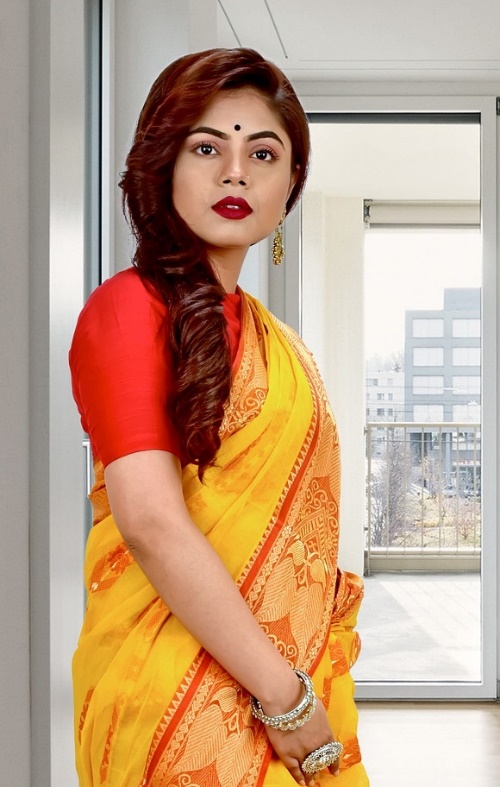 OVERVIEWGotra	: ShandilyaGan: DevganCast: HinduismPhysical Status: NormalBlood Group: “B+ “Language: English, HindiHOROSCOPEDate of Birth: 07/11/2001Birth Time: 11:00 PMBirthplace Hyderabad Mangalik: NoLanguage: HindiPUNAM SHOW
07/11/2011 (21 Years old)PERSONAL DETAILS Education: Graduate (B. Com)Occupation: Accountant Height: 5ft 6inchComplex: FairMarital status: Never Married FAMILY BACKGROUNDFather’s Name: Arjun ShowMother’s Name: Seema ShowGrand Father’s Name: Sri. Gautam ShowFather’s Occupation: Private JobBrother: 1. Arun Show, 2. Sunil ShowSister: Nitu ShowMama: Ajay ShowCONTACT DETAILS Father.: Krishna ShowMobile No.: 0000000000WhatsApp.: 0000000000Address.: 55 R.M. Road, Kolkata, Pin-500000EXPECTATIONS FROM PARTNERI am looking for educated, with minded personality tall and beautiful in the 23 to 25 age group. A realistic approach to life, caring nature, and a willingness to be the torchbearer of family traditions will be a good match.